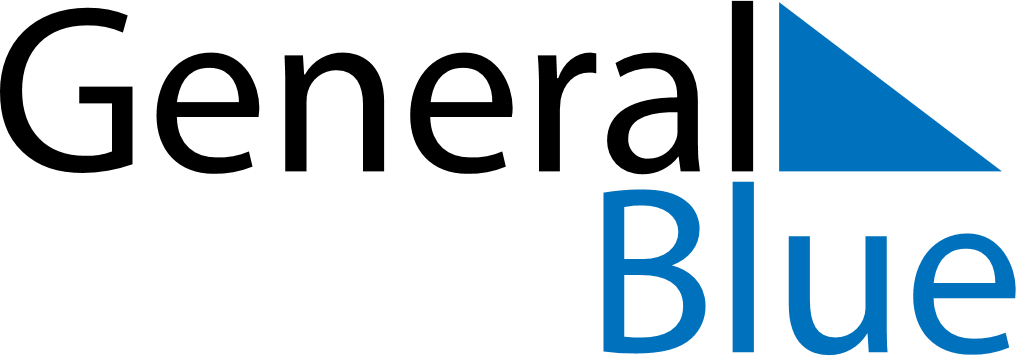 May 2024May 2024May 2024May 2024May 2024May 2024Luocheng, Sichuan, ChinaLuocheng, Sichuan, ChinaLuocheng, Sichuan, ChinaLuocheng, Sichuan, ChinaLuocheng, Sichuan, ChinaLuocheng, Sichuan, ChinaSunday Monday Tuesday Wednesday Thursday Friday Saturday 1 2 3 4 Sunrise: 6:21 AM Sunset: 7:40 PM Daylight: 13 hours and 18 minutes. Sunrise: 6:21 AM Sunset: 7:40 PM Daylight: 13 hours and 19 minutes. Sunrise: 6:20 AM Sunset: 7:41 PM Daylight: 13 hours and 21 minutes. Sunrise: 6:19 AM Sunset: 7:42 PM Daylight: 13 hours and 22 minutes. 5 6 7 8 9 10 11 Sunrise: 6:18 AM Sunset: 7:42 PM Daylight: 13 hours and 24 minutes. Sunrise: 6:17 AM Sunset: 7:43 PM Daylight: 13 hours and 25 minutes. Sunrise: 6:16 AM Sunset: 7:43 PM Daylight: 13 hours and 26 minutes. Sunrise: 6:16 AM Sunset: 7:44 PM Daylight: 13 hours and 28 minutes. Sunrise: 6:15 AM Sunset: 7:45 PM Daylight: 13 hours and 29 minutes. Sunrise: 6:14 AM Sunset: 7:45 PM Daylight: 13 hours and 30 minutes. Sunrise: 6:14 AM Sunset: 7:46 PM Daylight: 13 hours and 32 minutes. 12 13 14 15 16 17 18 Sunrise: 6:13 AM Sunset: 7:47 PM Daylight: 13 hours and 33 minutes. Sunrise: 6:12 AM Sunset: 7:47 PM Daylight: 13 hours and 34 minutes. Sunrise: 6:12 AM Sunset: 7:48 PM Daylight: 13 hours and 36 minutes. Sunrise: 6:11 AM Sunset: 7:48 PM Daylight: 13 hours and 37 minutes. Sunrise: 6:10 AM Sunset: 7:49 PM Daylight: 13 hours and 38 minutes. Sunrise: 6:10 AM Sunset: 7:50 PM Daylight: 13 hours and 39 minutes. Sunrise: 6:09 AM Sunset: 7:50 PM Daylight: 13 hours and 40 minutes. 19 20 21 22 23 24 25 Sunrise: 6:09 AM Sunset: 7:51 PM Daylight: 13 hours and 42 minutes. Sunrise: 6:08 AM Sunset: 7:52 PM Daylight: 13 hours and 43 minutes. Sunrise: 6:08 AM Sunset: 7:52 PM Daylight: 13 hours and 44 minutes. Sunrise: 6:07 AM Sunset: 7:53 PM Daylight: 13 hours and 45 minutes. Sunrise: 6:07 AM Sunset: 7:53 PM Daylight: 13 hours and 46 minutes. Sunrise: 6:07 AM Sunset: 7:54 PM Daylight: 13 hours and 47 minutes. Sunrise: 6:06 AM Sunset: 7:54 PM Daylight: 13 hours and 48 minutes. 26 27 28 29 30 31 Sunrise: 6:06 AM Sunset: 7:55 PM Daylight: 13 hours and 49 minutes. Sunrise: 6:05 AM Sunset: 7:56 PM Daylight: 13 hours and 50 minutes. Sunrise: 6:05 AM Sunset: 7:56 PM Daylight: 13 hours and 51 minutes. Sunrise: 6:05 AM Sunset: 7:57 PM Daylight: 13 hours and 51 minutes. Sunrise: 6:05 AM Sunset: 7:57 PM Daylight: 13 hours and 52 minutes. Sunrise: 6:04 AM Sunset: 7:58 PM Daylight: 13 hours and 53 minutes. 